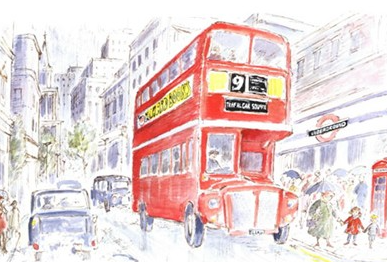 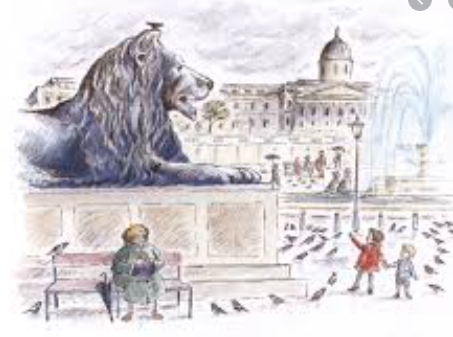 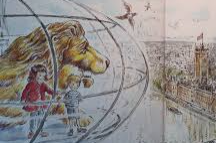 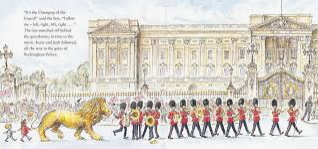 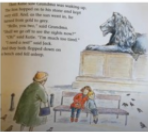 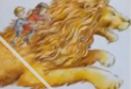 Tuesday 12th January 2021 LO: To sequence the story of ‘Katie in London’.Challenge – Can you write a sentence to go with each picture. If you need to listen to the story again you can use the link on You tube.MeTeacherSequence the picytures in the correct order.Use time words to sequence in the correct order.Write one or two sentences to go with some pictures.Write a simple sentence to go with each picture.Use the correct punctuation.EXT- Extend using and